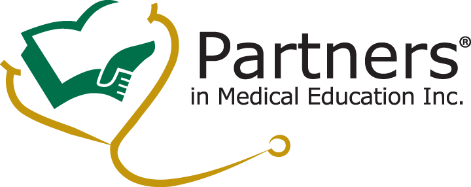 Sample ChecklistInstitution Responsible Parties(with DIO oversight)__  	Program Director informs DIO of potential displaced orphan resident__  	DIO/GME seeks permission (CEO/President and Finance)__  	Program applies to ACGME ADS seeking increase, if needed.__  	DIO approves ADS increase, if needed.__  	Program Director interview orphan resident(s)__  	Finance receives closed hospital release letter signed by CFO/President and sends copy to GME and Program.__	Legal and Finance negotiate contractual obligations, if any.__ 	Finance to follow up billing and reimbursements.__	Receiving program obtains displaced orphan resident educational file.__	Program Director offer letter sent to resident.__	GME contract/employment agreement initiated.__	GME/Program plan resident orientation.__	Program ensures resident returns to the “home” hospital on the day the home hospital closes.__	Finance sends MAC letter within 60 days after training start date at 	receiving hospital.